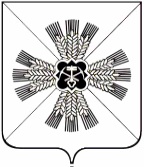 КЕМЕРОВСКАЯ ОБЛАСТЬАДМИНИСТРАЦИЯ ПРОМЫШЛЕННОВСКОГО МУНИЦИПАЛЬНОГО РАЙОНАПОСТАНОВЛЕНИЕот «29» октября 2018 г. № 1238-Ппгт. ПромышленнаяО внесении изменений в постановление администрации Промышленновского муниципального района от 09.11.2017 № 1270-П «Об утверждении муниципальной программы «Кадры в Промышленновском районе» на 2018-2020 годы»   В соответствии с постановлением администрации Промышленновского муниципального района от 29.07.2016 № 684-П «Об утверждении порядка разработки, реализации и оценки эффективности муниципальных программ, реализуемых за счет средств районного бюджета», в целях реализации полномочий администрации Промышленновского муниципального района:Внести в постановление администрации Промышленновского муниципального района от 09.11.2017 № 1270-П «Об утверждении муниципальной программы «Кадры в Промышленновском районе» на 2018-2020 годы (далее - постановление) следующие изменения:1.1. В заголовке и пункте 1 постановления цифры «2018-2020» заменить цифрами «2018-2021».Внести в муниципальную программу «Кадры в Промышленновском районе» на 2018-2020 годы (далее – Программа) следующие изменения:2.1. В заголовке Программы цифры «2018-2020» заменить цифрами «2018-2021»;  2.2. Паспорт Программы изложить в  редакции согласно приложению    № 1 к настоящему постановлению;  2.3. Разделы 3-5 Программы изложить в редакции согласно приложению № 2 к настоящему постановлению.  3. Настоящее постановление подлежит обнародованию на официальном сайте администрации Промышленновского муниципального района в сети Интернет.  4. Контроль  за  исполнением  настоящего  постановления  возложить на  заместителя  главы  Промышленновского муниципального района              О.А. Игину.        5. Настоящее постановление вступает в силу со дня подписания.         Положения паспорта муниципальной программы, раздела 4 текстовой части муниципальной программы в части ресурсного обеспечения на 2018-2021  годы, раздела 5 текстовой части муниципальной программы в части плановых значений целевого показателя (индикатора) на 2018-2021 годы (в редакции настоящего постановления) применяются к правоотношениям, возникающим при составлении и исполнении бюджета района, начиная с бюджета на 2019 год и плановый период 2020 и 2021 годов.Исп. Е.М. Беккертел.7-19-17Приложение № 1к постановлениюадминистрации Промышленновскогомуниципального районаот_______________ № ________Паспорт муниципальной программы«Кадры в Промышленновском районе» на 2018 - 2021 годы                       Заместитель главы Промышленновского муниципального района                              О.А. ИгинаПриложение № 2к постановлениюадминистрации Промышленновскогомуниципального районаот_______________ № ________3. Перечень подпрограмм программы с кратким описанием подпрограмм, основных мероприятий и мероприятий программыРесурсное обеспечение реализации программы «Кадры в Промышленновском районе» на 2018 - 2021 годы5. Сведения о планируемых значениях целевых показателей (индикаторов)программы(по годам реализации муниципальной программы)                           Заместитель главыПромышленновского муниципального района                                                                                                                        О.А. ИгинаГлаваПромышленновского муниципального района Д.П. Ильин Д.П. ИльинНаименование муниципальной программыМуниципальная  программа «Кадры в Промышленновском районе» на 2018 – 2021  годыДиректор муниципальной программыЗаместитель главы Промышленновского муниципального района Ответственный исполнитель (координатор)  муниципальной программыСектор экономического развития администрации Промышленновского муниципального районаИсполнители муниципальной программыУправление образования администрации Промышленновского муниципального района;   Управление культуры, молодежной политики, спорта и туризма администрации Промышленновского муниципального района;    Управление сельского хозяйства администрации Промышленновского муниципального района.     Цели муниципальной программыПривлечение, закрепление и продвижение высококлассных, инновационно-ориентированных  профессиональных кадров в Промышленновском муниципальном районе.Задачи муниципальной программы    Выработка единой системы работы по кадровому обеспечению района;    Оказание помощи одаренной молодежи района в ее профессиональном самоопределении и продвижении;      Стимулирование возвращения одаренной молодежи в Промышленновский муниципальный район по окончании обучения в высших учебных заведениях;     Обеспечение устойчивого развития предприятий и учреждений района, структур муниципального  управления за счет обеспечения их деятельности профессиональными кадрами;    Создание эффективной системы мотивации высококвалифицированного труда;    Повышение качества возрастной структуры кадрового потенциала района, преодоление негативной тенденции повышения среднего возраста высококвалифицированных кадров.Срок реализации муниципальной программы2018 – 2021  годыОбъемы и источники финансирования муниципальной программы  в целом и с разбивкой по годам ее реализацииВсего средств – 570,0 тыс. рублей,в том числе по годам реализации:2018 год – 150,0 тыс. рублей;2019 год – 140,0 тыс. рублей;2020 год – 140,0 тыс. рублей;2021 год – 140,0 тыс. рублей,из них:районный бюджет – 570,0 тыс. рублей,в том числе по годам реализации:2018 год – 150,0 тыс. рублей;2019 год – 140,0 тыс. рублей;2020 год – 140,0 тыс. рублей;2021 год – 140,0 тыс. рублей.Всего средств – 570,0 тыс. рублей,в том числе по годам реализации:2018 год – 150,0 тыс. рублей;2019 год – 140,0 тыс. рублей;2020 год – 140,0 тыс. рублей;2021 год – 140,0 тыс. рублей,из них:районный бюджет – 570,0 тыс. рублей,в том числе по годам реализации:2018 год – 150,0 тыс. рублей;2019 год – 140,0 тыс. рублей;2020 год – 140,0 тыс. рублей;2021 год – 140,0 тыс. рублей.Ожидаемые конечные результаты реализации муниципальной программыЗа весь срок реализации муниципальной  программы планируется привлечь на работу в учреждения бюджетной сферы 26 молодых специалиста; повысить профессиональную квалификацию 22 специалиста органов местного самоуправления Промышленновского муниципального района.№ п/пНаименование мероприятияКраткое описание мероприятияНаименование целевого показателя (индикатора)Порядок определения (формула)12345Муниципальная  программа  «Кадры в Промышленновском районе» на 2018 - 2021 годыМуниципальная  программа  «Кадры в Промышленновском районе» на 2018 - 2021 годыМуниципальная  программа  «Кадры в Промышленновском районе» на 2018 - 2021 годыМуниципальная  программа  «Кадры в Промышленновском районе» на 2018 - 2021 годыМуниципальная  программа  «Кадры в Промышленновском районе» на 2018 - 2021 годы1.Цель:  Привлечение, закрепление и продвижение высококлассных, инновационно-ориентированных  профессиональных кадров в Промышленновском муниципальном районе.Цель:  Привлечение, закрепление и продвижение высококлассных, инновационно-ориентированных  профессиональных кадров в Промышленновском муниципальном районе.Цель:  Привлечение, закрепление и продвижение высококлассных, инновационно-ориентированных  профессиональных кадров в Промышленновском муниципальном районе.Цель:  Привлечение, закрепление и продвижение высококлассных, инновационно-ориентированных  профессиональных кадров в Промышленновском муниципальном районе.1.Задачи: Выработка единой системы работы по кадровому обеспечению района;              Оказание помощи одаренной молодежи района в ее профессиональном самоопределении и продвижении;              Стимулирование возвращения одаренной молодежи в Промышленновский муниципальный район по                 окончании обучения в высших учебных заведениях;             Создание эффективной системы мотивации высококвалифицированного труда;             Повышение качества возрастной структуры кадрового потенциала района, преодоление негативной тенденции повышения среднего возраста высококвалифицированных кадров.Задачи: Выработка единой системы работы по кадровому обеспечению района;              Оказание помощи одаренной молодежи района в ее профессиональном самоопределении и продвижении;              Стимулирование возвращения одаренной молодежи в Промышленновский муниципальный район по                 окончании обучения в высших учебных заведениях;             Создание эффективной системы мотивации высококвалифицированного труда;             Повышение качества возрастной структуры кадрового потенциала района, преодоление негативной тенденции повышения среднего возраста высококвалифицированных кадров.Задачи: Выработка единой системы работы по кадровому обеспечению района;              Оказание помощи одаренной молодежи района в ее профессиональном самоопределении и продвижении;              Стимулирование возвращения одаренной молодежи в Промышленновский муниципальный район по                 окончании обучения в высших учебных заведениях;             Создание эффективной системы мотивации высококвалифицированного труда;             Повышение качества возрастной структуры кадрового потенциала района, преодоление негативной тенденции повышения среднего возраста высококвалифицированных кадров.Задачи: Выработка единой системы работы по кадровому обеспечению района;              Оказание помощи одаренной молодежи района в ее профессиональном самоопределении и продвижении;              Стимулирование возвращения одаренной молодежи в Промышленновский муниципальный район по                 окончании обучения в высших учебных заведениях;             Создание эффективной системы мотивации высококвалифицированного труда;             Повышение качества возрастной структуры кадрового потенциала района, преодоление негативной тенденции повышения среднего возраста высококвалифицированных кадров.1.1.1Единовременная денежная выплата (подъемные) молодым специалистам, приступившим к работе на основе  трехстороннего договора из расчета:2Выплата денежных средств молодым специалистам, окончившим высшее учебное и/или средне-специальное учебное3Количество молодых специалистов, привлеченных на работу в учреждения бюджетной сферы4Степень достижения целей (решения задач) муниципальной программы (Сд) определяется по формуле:Сд=Зф / Зп x 100%,510 000 рублей на одного специалиста, закончившего средне-специальное учебное заведение,15000 рублей - ВУЗзаведениегде:Зф - фактическое значение индикатора (показателя) муниципальной программы;Зп - плановое значение индикатора (показателя) муниципальной программы (для индикаторов (показателей), желаемой тенденцией развития которых является рост значений).1.2.Повышение квалификации специалистов органов местного самоуправления  Промышленновского муниципального района, поселенийНаправление на курсы повышения квалификации специалистов органов местного самоуправления Промышленновского муниципального района, поселенийКоличество специалистов, повысивших свою профессиональную  квалификациюСтепень достижения целей (решения задач) муниципальной программы (Сд) определяется по формуле: Зф / Зп x 100%,где:Зф - фактическое значение индикатора (показателя) муниципальной программы;Зп - плановое значение индикатора (показателя) муниципальной программы (для индикаторов (показателей), желаемой тенденцией развития которых является рост значений).№ п/пНаименование муниципальной программы, подпрограммы, основного мероприятия,  мероприятияИсточник финансированияОбъем финансовых ресурсов, тыс. рублейОбъем финансовых ресурсов, тыс. рублейОбъем финансовых ресурсов, тыс. рублейОбъем финансовых ресурсов, тыс. рублейНаименование муниципальной программы, подпрограммы, основного мероприятия,  мероприятияИсточник финансирования2018 год2019 год 2020 год2021 год1234567Муниципальная программа «Кадры в Промышленновском районе» на 2018-2021 годыВсего150,0140,0140,0140,0Муниципальная программа «Кадры в Промышленновском районе» на 2018-2021 годырайонный бюджет 150,0140,0140,0140,0Муниципальная программа «Кадры в Промышленновском районе» на 2018-2021 годыиные не запрещенные законодательством источники:Муниципальная программа «Кадры в Промышленновском районе» на 2018-2021 годыфедеральный бюджет Муниципальная программа «Кадры в Промышленновском районе» на 2018-2021 годыобластной  бюджетМуниципальная программа «Кадры в Промышленновском районе» на 2018-2021 годысредства бюджетов государственных внебюджетных фондов Муниципальная программа «Кадры в Промышленновском районе» на 2018-2021 годысредства юридическихи физических лиц1.1.Единовременная денежная выплата (подъемные) молодым специалистам, приступившим к работе на основе  трехстороннего договораВсего100,090,090,090,0Единовременная денежная выплата (подъемные) молодым специалистам, приступившим к работе на основе  трехстороннего договорарайонный бюджет 100,090,090,090,0Единовременная денежная выплата (подъемные) молодым специалистам, приступившим к работе на основе  трехстороннего договораиные не запрещенные законодательством источники:Единовременная денежная выплата (подъемные) молодым специалистам, приступившим к работе на основе  трехстороннего договораобластной  бюджет1234567средства бюджетов государственных внебюджетных фондов средства юридическихи физических лиц1.2.Повышение квалификации специалистов органов местного самоуправления  Промышленновского муниципального районаВсего50,050,050,050,0Повышение квалификации специалистов органов местного самоуправления  Промышленновского муниципального районарайонный бюджет 50,050,050,050,0Повышение квалификации специалистов органов местного самоуправления  Промышленновского муниципального районаиные не запрещенные законодательством источники:Повышение квалификации специалистов органов местного самоуправления  Промышленновского муниципального районафедеральный бюджет Повышение квалификации специалистов органов местного самоуправления  Промышленновского муниципального районаобластной  бюджетПовышение квалификации специалистов органов местного самоуправления  Промышленновского муниципального районасредства бюджетов государственных внебюджетных фондов Повышение квалификации специалистов органов местного самоуправления  Промышленновского муниципального районасредства юридическихи физических лицПовышение квалификации специалистов органов местного самоуправления  Промышленновского муниципального районасредства юридическихи физических лицПовышение квалификации специалистов органов местного самоуправления  Промышленновского муниципального районасредства юридическихи физических лицПовышение квалификации специалистов органов местного самоуправления  Промышленновского муниципального районасредства юридическихи физических лицПовышение квалификации специалистов органов местного самоуправления  Промышленновского муниципального районасредства юридическихи физических лиц№ п/пНаименование муниципальной программы Промышленновского муниципального района, подпрограммы, основного мероприятия, мероприятияНаименование целевого показателя (индикатора)Единица измеренияПлановое значение целевого показателя (индикатора)Плановое значение целевого показателя (индикатора)Плановое значение целевого показателя (индикатора)Плановое значение целевого показателя (индикатора)№ п/пНаименование муниципальной программы Промышленновского муниципального района, подпрограммы, основного мероприятия, мероприятияНаименование целевого показателя (индикатора)Единица измерения2018 год2019 год2020 год2021 год12345678Муниципальная программа «Кадры в Промышленновском районе» на 2018 – 2021  годыКоличество специалистов, привлеченных на работу в учреждения бюджетной сферы и/или повысивших свою профессиональную  квалификациючеловек151111111.1.1Единовременная денежная выплата (подъемные) молодым специалистам, приступившим к работе на основе  трехстороннего 2Количество молодых специалистов, привлеченных на работу в учреждения бюджетной сферы3человек485666768договора из расчета: 10 000 рублей на одного специалиста, закончившего средне-специальное учебное заведение,15000 рублей - ВУЗ1.2.Повышение квалификации специалистов органов местного самоуправления  Промышленновского муниципального района, поселенийКоличество специалистов, повысивших свою профессиональную  квалификациючеловек7555